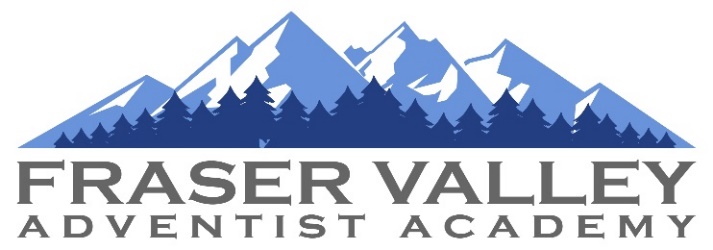 March 12, 2020Dear Parents and FVAA Community;Many of you are concerned about the safety of your child and your family during this time of dealing with the Coronavirus (COVID-19).  I would like to take this opportunity to assure you that we are daily monitoring locally reported cases and that the staff of FVAA are following and implementing the most current health protocols set out by the BC government.All students and staff are strongly encouraged to wash their hands properly and often throughout the course of the day.  Students are being reminded of good hygiene strategies.  Cleaning and sanitizing methods have been upgraded.  Students showing signs of colds, coughs, and/or flu are being asked to stay home until they have recovered.  Any families travelling out of country are asked to contact the school before they leave and upon their return to determine if they need to consider self-isolation.At this time, we are thankful that we have no reported confirmed cases of the virus amongst our school family.  In the event that a family does suspect they have had contact with an individual having a confirmed case of COVID-19, we ask that you take the following steps:Contact the local health unit immediately and notify them of your suspicionsStrongly consider having your family self-isolate for two weeks to ensure the safety and health of othersMake arrangements to have immediate testingContact the school office to let us know that your family is self-isolating and being testedBe assured we will maintain privacy protocol and not make your situation publicShould our school need to consider closing down for a period of time, we would notify you immediately and let you know our plan for continuing learning through various technology platforms such as Office365 and FreshGrade.  In addition, we will post regular updates and changes to protocol on our school website as they happen.If you have any concerns about the virus that you wish to discuss with administration, please call us.  We are on this journey together.Have a wonderful two weeks vacation time with your family and wishing you God’s blessings.Cathy DomkePrincipal